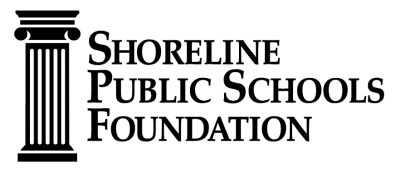 2023 Spring Event – Sponsor BenefitsPresenting Sponsor | $5,000+Company name and logo prominently displayed on a sign at the eventOne table of eight in prominent location at either breakfast and/or lunchRecognition in all Spring Event promotional mediaCompany name on event programFeatured recognition on the SPSF website and to the community National Scholar| $3,000+Company name on a sign at the eventOne table of eight provided if requested at breakfast or lunchRecognition in Spring Event promotional mediaCompany name on event programRecognition on the SPSF website and to the communityValedictorian | $2,000+Company name on a sign at the eventSix seats at a table provided if requested at breakfast or lunchRecognition in Spring Event promotional mediaCompany name on event programRecognition on the SPSF website and to the communitySalutatorian | $1,000+Company name on a sign at the eventFour seats at a table provided if requested at breakfast or lunchCompany name on event programRecognition on the SPSF website and to the communityHonor Roll | $500+Company name on a shared sign at the eventTwo seats at a table provided if requested at breakfast or lunchCompany name on event programRecognition on the SPSF website and to the communityThe Shoreline Public Schools Foundation is a 501 (c)(3) organization, with tax ID # 91-1556631